※会場地図「商談力・販売力向上に向けたセミナー」(独)中小企業基盤整備機構　中小企業大学校　仙台校　住所：宮城県仙台市青葉区落合４－２－５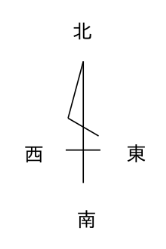 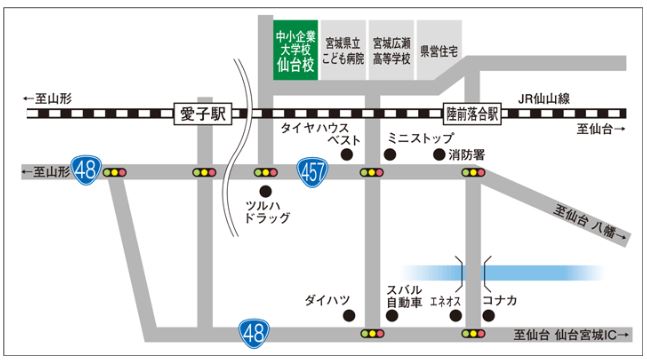 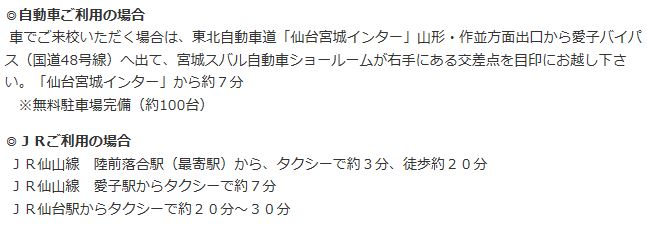 